MET/280/02-2023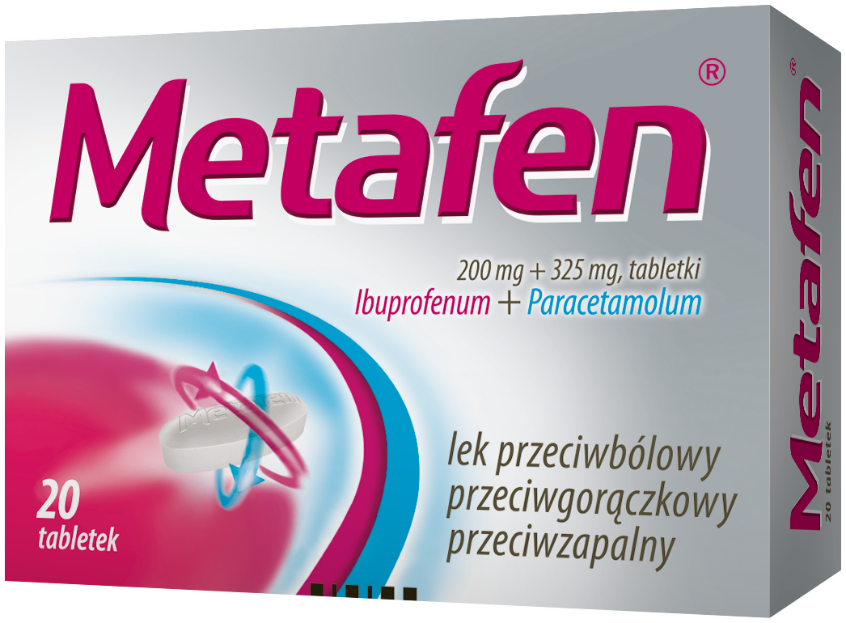 Metafen Skład i postać: Każda tabletka zawiera 200 mg ibuprofenu i 325 mg paracetamolu. Białe lub prawie białe tabletki niepowlekane, owalne, z wytłoczonym napisem „Metafen” po jednej stronie. Wskazania: Metafen działa przeciwbólowo, przeciwgorączkowo i przeciwzapalnie. Wskazania do stosowania: bóle różnego pochodzenia, w tym: bóle głowy, migrena, bóle menstruacyjne, bóle zębów, bóle mięśni, bóle kości i stawów, bóle lędźwiowo-krzyżowe, bóle pourazowe, nerwobóle; gorączka. Podmiot odpowiedzialny: Zakłady Farmaceutyczne Polpharma S.A. ChPL: 2022.12.08. 

Reklama wizualna: To jest lek. Dla bezpieczeństwa stosuj go zgodnie z ulotką dołączoną do opakowania. Nie przekraczaj maksymalnej dawki leku. W przypadku wątpliwości skonsultuj się z lekarzem lub farmaceutą.
Albo
To jest lek. Dla bezpieczeństwa stosuj go zgodnie z ulotką dołączoną do opakowania i tylko wtedy, gdy jest to konieczne. W przypadku wątpliwości skonsultuj się z lekarzem lub farmaceutą.
albo
To jest lek. Dla bezpieczeństwa stosuj go zgodnie z ulotką dołączoną do opakowania. Zwróć uwagę na przeciwwskazania. W przypadku wątpliwości skonsultuj się z lekarzem lub farmaceutą.
